DATOS SOLICITADOS PARA FICHAS DE TRÁMITES/SERVICIOS MUNICIPALESFICHA DE TRÁMITE O SERVICIOFICHA DE TRÁMITE O SERVICIOFICHA DE TRÁMITE O SERVICIOFICHA DE TRÁMITE O SERVICIOFICHA DE TRÁMITE O SERVICIOFICHA DE TRÁMITE O SERVICIOFICHA DE TRÁMITE O SERVICIOFICHA DE TRÁMITE O SERVICIODependencia o EntidadDependencia o EntidadJunta de Agua Potable, Drenaje, Alcantarillado y Saneamiento del Municipio de Irapuato, Gto.Junta de Agua Potable, Drenaje, Alcantarillado y Saneamiento del Municipio de Irapuato, Gto.Junta de Agua Potable, Drenaje, Alcantarillado y Saneamiento del Municipio de Irapuato, Gto.Junta de Agua Potable, Drenaje, Alcantarillado y Saneamiento del Municipio de Irapuato, Gto.Junta de Agua Potable, Drenaje, Alcantarillado y Saneamiento del Municipio de Irapuato, Gto.Junta de Agua Potable, Drenaje, Alcantarillado y Saneamiento del Municipio de Irapuato, Gto.Nombre de la Unidad AdministrativaNombre de la Unidad AdministrativaGerencia de Comercialización / Dirección de Atención a UsuariosGerencia de Comercialización / Dirección de Atención a UsuariosGerencia de Comercialización / Dirección de Atención a UsuariosGerencia de Comercialización / Dirección de Atención a UsuariosGerencia de Comercialización / Dirección de Atención a UsuariosGerencia de Comercialización / Dirección de Atención a UsuariosNombre del Trámite o ServicioNombre del Trámite o ServicioNombre del Trámite o ServicioNombre del Trámite o ServicioClaveClaveFecha de RegistroFecha de RegistroContratación de servicios de agua y drenaje (comercial o industrial)Contratación de servicios de agua y drenaje (comercial o industrial)Contratación de servicios de agua y drenaje (comercial o industrial)Contratación de servicios de agua y drenaje (comercial o industrial)MT-IRA-JA-03MT-IRA-JA-0331/01/201831/01/2018Objetivo del Trámite o ServicioObjetivo del Trámite o ServicioObjetivo del Trámite o ServicioObjetivo del Trámite o ServicioObjetivo del Trámite o ServicioObjetivo del Trámite o ServicioObjetivo del Trámite o ServicioObjetivo del Trámite o ServicioOtorgar el servicio de Agua Potable y/o Drenaje Sanitario y Saneamiento a usuarios comerciales e industriales.Otorgar el servicio de Agua Potable y/o Drenaje Sanitario y Saneamiento a usuarios comerciales e industriales.Otorgar el servicio de Agua Potable y/o Drenaje Sanitario y Saneamiento a usuarios comerciales e industriales.Otorgar el servicio de Agua Potable y/o Drenaje Sanitario y Saneamiento a usuarios comerciales e industriales.Otorgar el servicio de Agua Potable y/o Drenaje Sanitario y Saneamiento a usuarios comerciales e industriales.Otorgar el servicio de Agua Potable y/o Drenaje Sanitario y Saneamiento a usuarios comerciales e industriales.Otorgar el servicio de Agua Potable y/o Drenaje Sanitario y Saneamiento a usuarios comerciales e industriales.Otorgar el servicio de Agua Potable y/o Drenaje Sanitario y Saneamiento a usuarios comerciales e industriales.UsuariosUsuariosUsuariosUsuariosUsuariosUsuariosUsuariosUsuariosEmpresas y/o industriasEmpresas y/o industriasEmpresas y/o industriasEmpresas y/o industriasEmpresas y/o industriasEmpresas y/o industriasEmpresas y/o industriasEmpresas y/o industriasDocumento que se ObtieneDocumento que se ObtieneCostoCostoTiempo de RespuestaTiempo de RespuestaVigencia del ServicioVigencia del ServicioContrato comercial o industrialContrato comercial o industrial1.- Por servicio de Agua Potable $170.902.- Por servicio de Descarga de Drenaje $170.901.- Por servicio de Agua Potable $170.902.- Por servicio de Descarga de Drenaje $170.901 día1 díaÚnica, se estipula en el contrato en cada caso.Única, se estipula en el contrato en cada caso.LUGAR DONDE SE REALIZALUGAR DONDE SE REALIZALUGAR DONDE SE REALIZALUGAR DONDE SE REALIZALUGAR DONDE SE REALIZALUGAR DONDE SE REALIZALUGAR DONDE SE REALIZALUGAR DONDE SE REALIZAOficina ReceptoraOficina ReceptoraOficinas GeneralesOficinas GeneralesOficinas GeneralesOficinas GeneralesOficinas GeneralesOficinas GeneralesDomicilioDomicilioProlongación Juan José Torres Landa # 1720, Colonia Independencia C.P. 36569Prolongación Juan José Torres Landa # 1720, Colonia Independencia C.P. 36569MunicipioMunicipioIrapuato, Gto.Irapuato, Gto.TeléfonoTeléfono01 (462) 60 6 91 00 ext. 160 y 186.01 (462) 60 6 91 00 ext. 160 y 186.FaxFaxNo aplica.No aplica.HorarioHorarioLunes a Viernes de 8:00 a.m. a 3:30 p.m.Lunes a Viernes de 8:00 a.m. a 3:30 p.m.Correo ElectrónicoCorreo Electrónicoatenciondeusuarios@japami.gob.mxatenciondeusuarios@japami.gob.mxOficina ResultoraOficina ResultoraOficinas Generales, Dirección de Atención a Usuarios.Oficinas Generales, Dirección de Atención a Usuarios.Oficinas Generales, Dirección de Atención a Usuarios.Oficinas Generales, Dirección de Atención a Usuarios.Oficinas Generales, Dirección de Atención a Usuarios.Oficinas Generales, Dirección de Atención a Usuarios.Oficina ReceptoraOficina ReceptoraOficinas Los ReyesOficinas Los ReyesOficinas Los ReyesOficinas Los ReyesOficinas Los ReyesDomicilioDomicilioBlvd. Los Reyes #415, Col. Los ReyesBlvd. Los Reyes #415, Col. Los ReyesMunicipioMunicipioIrapuato, Gto.TeléfonoTeléfono01 (462) 62 7 01 9701 (462) 62 7 01 97FaxFaxNo aplica.HorarioHorarioLunes a Viernes de 8:00 a.m. a 3:30 p.m.Lunes a Viernes de 8:00 a.m. a 3:30 p.m.Correo ElectrónicoCorreo Electrónicoatenciondeusuarios@japami.gob.mxOficina ResultoraOficina ResultoraOficinas Los ReyesOficinas Los ReyesOficinas Los ReyesOficinas Los ReyesOficinas Los ReyesOficina ReceptoraOficina ReceptoraCentro de GobiernoCentro de GobiernoCentro de GobiernoCentro de GobiernoCentro de GobiernoDomicilioDomicilioÁlvaro Obregón 148, Barrio de San Vicente, 36588 Irapuato, Gto.Álvaro Obregón 148, Barrio de San Vicente, 36588 Irapuato, Gto.MunicipioMunicipioIrapuato, Gto.TeléfonoTeléfono01 (462) 60 69 999, ext. 1622.01 (462) 60 69 999, ext. 1622.FaxFaxNo aplica.HorarioHorarioLunes a Viernes de 8:30 a.m. a 3:30 p.m.Lunes a Viernes de 8:30 a.m. a 3:30 p.m.Correo ElectrónicoCorreo Electrónicoatenciondeusuarios@japami.gob.mxOficina ResultoraOficina ResultoraCentro de Gobierno / 1er piso (Ventanilla VEN)Centro de Gobierno / 1er piso (Ventanilla VEN)Centro de Gobierno / 1er piso (Ventanilla VEN)Centro de Gobierno / 1er piso (Ventanilla VEN)Centro de Gobierno / 1er piso (Ventanilla VEN)REQUISITOSREQUISITOSREQUISITOSREQUISITOSDOCUMENTOS REQUERIDOSDOCUMENTOS REQUERIDOSDOCUMENTOS REQUERIDOSDOCUMENTOS REQUERIDOSREQUISITOSREQUISITOSREQUISITOSREQUISITOSORIGINALORIGINALCOPIA SIMPLECOPIA SIMPLE1. Llenar solicitud de contrato en formato proporcionado por JAPAMI1. Llenar solicitud de contrato en formato proporcionado por JAPAMI1. Llenar solicitud de contrato en formato proporcionado por JAPAMI1. Llenar solicitud de contrato en formato proporcionado por JAPAMI11002. Llenar solicitud de JAPAMI de factibilidad de los servicios.2. Llenar solicitud de JAPAMI de factibilidad de los servicios.2. Llenar solicitud de JAPAMI de factibilidad de los servicios.2. Llenar solicitud de JAPAMI de factibilidad de los servicios.11113. Presentar la siguiente información:a) Copia de recibo de impuesto predial o escritura o contrato de compra-venta notariado.3. Presentar la siguiente información:a) Copia de recibo de impuesto predial o escritura o contrato de compra-venta notariado.3. Presentar la siguiente información:a) Copia de recibo de impuesto predial o escritura o contrato de compra-venta notariado.3. Presentar la siguiente información:a) Copia de recibo de impuesto predial o escritura o contrato de compra-venta notariado.0011b) Copia número oficial de la propiedadb) Copia número oficial de la propiedadb) Copia número oficial de la propiedadb) Copia número oficial de la propiedad0011c) Copia identificación oficial del propietarioc) Copia identificación oficial del propietarioc) Copia identificación oficial del propietarioc) Copia identificación oficial del propietario0011d) Copia de la licencia de uso de suelo.d) Copia de la licencia de uso de suelo.d) Copia de la licencia de uso de suelo.d) Copia de la licencia de uso de suelo.0011e) Copia de plano arquitectónicoe) Copia de plano arquitectónicoe) Copia de plano arquitectónicoe) Copia de plano arquitectónico0011f)  Copia de R.F.C.f)  Copia de R.F.C.f)  Copia de R.F.C.f)  Copia de R.F.C.0011g) Copia de licencia de construcción (en caso de iniciar construcción).g) Copia de licencia de construcción (en caso de iniciar construcción).g) Copia de licencia de construcción (en caso de iniciar construcción).g) Copia de licencia de construcción (en caso de iniciar construcción).0011h) Copia de dictamen de aprovechamiento inmobiliario.h) Copia de dictamen de aprovechamiento inmobiliario.h) Copia de dictamen de aprovechamiento inmobiliario.h) Copia de dictamen de aprovechamiento inmobiliario.0011ObservacionesObservacionesObservacionesObservacionesObservacionesObservacionesObservacionesObservaciones* Se realizará la inspección física del predio para comprobar que cuenta con los servicios y verificar el giro. Realizar el pago correspondiente por la factibilidad y los Derechos de Incorporación a las redes de agua potable y descarga de drenaje. Si aún no cuenta con dichos servicios deberá cubrir los costos de conexión.* El costo incluye IVA.* En caso de no acudir el propietario deberá integrar la siguiente documentación: Copia de identificación oficial de tramitante (credencial de elector)Carta poder expendida por el propietario para realizar el trámite de contratación de servicios.* Datos y documentos específicos que debe contener o se deben adjuntar al trámite:Si aún no cuenta con los servicios de agua y drenaje deberá cubrir los costos de conexión.Realizar el pago de factibilidad correspondiente.* Se realizará la inspección física del predio para comprobar que cuenta con los servicios y verificar el giro. Realizar el pago correspondiente por la factibilidad y los Derechos de Incorporación a las redes de agua potable y descarga de drenaje. Si aún no cuenta con dichos servicios deberá cubrir los costos de conexión.* El costo incluye IVA.* En caso de no acudir el propietario deberá integrar la siguiente documentación: Copia de identificación oficial de tramitante (credencial de elector)Carta poder expendida por el propietario para realizar el trámite de contratación de servicios.* Datos y documentos específicos que debe contener o se deben adjuntar al trámite:Si aún no cuenta con los servicios de agua y drenaje deberá cubrir los costos de conexión.Realizar el pago de factibilidad correspondiente.* Se realizará la inspección física del predio para comprobar que cuenta con los servicios y verificar el giro. Realizar el pago correspondiente por la factibilidad y los Derechos de Incorporación a las redes de agua potable y descarga de drenaje. Si aún no cuenta con dichos servicios deberá cubrir los costos de conexión.* El costo incluye IVA.* En caso de no acudir el propietario deberá integrar la siguiente documentación: Copia de identificación oficial de tramitante (credencial de elector)Carta poder expendida por el propietario para realizar el trámite de contratación de servicios.* Datos y documentos específicos que debe contener o se deben adjuntar al trámite:Si aún no cuenta con los servicios de agua y drenaje deberá cubrir los costos de conexión.Realizar el pago de factibilidad correspondiente.* Se realizará la inspección física del predio para comprobar que cuenta con los servicios y verificar el giro. Realizar el pago correspondiente por la factibilidad y los Derechos de Incorporación a las redes de agua potable y descarga de drenaje. Si aún no cuenta con dichos servicios deberá cubrir los costos de conexión.* El costo incluye IVA.* En caso de no acudir el propietario deberá integrar la siguiente documentación: Copia de identificación oficial de tramitante (credencial de elector)Carta poder expendida por el propietario para realizar el trámite de contratación de servicios.* Datos y documentos específicos que debe contener o se deben adjuntar al trámite:Si aún no cuenta con los servicios de agua y drenaje deberá cubrir los costos de conexión.Realizar el pago de factibilidad correspondiente.* Se realizará la inspección física del predio para comprobar que cuenta con los servicios y verificar el giro. Realizar el pago correspondiente por la factibilidad y los Derechos de Incorporación a las redes de agua potable y descarga de drenaje. Si aún no cuenta con dichos servicios deberá cubrir los costos de conexión.* El costo incluye IVA.* En caso de no acudir el propietario deberá integrar la siguiente documentación: Copia de identificación oficial de tramitante (credencial de elector)Carta poder expendida por el propietario para realizar el trámite de contratación de servicios.* Datos y documentos específicos que debe contener o se deben adjuntar al trámite:Si aún no cuenta con los servicios de agua y drenaje deberá cubrir los costos de conexión.Realizar el pago de factibilidad correspondiente.* Se realizará la inspección física del predio para comprobar que cuenta con los servicios y verificar el giro. Realizar el pago correspondiente por la factibilidad y los Derechos de Incorporación a las redes de agua potable y descarga de drenaje. Si aún no cuenta con dichos servicios deberá cubrir los costos de conexión.* El costo incluye IVA.* En caso de no acudir el propietario deberá integrar la siguiente documentación: Copia de identificación oficial de tramitante (credencial de elector)Carta poder expendida por el propietario para realizar el trámite de contratación de servicios.* Datos y documentos específicos que debe contener o se deben adjuntar al trámite:Si aún no cuenta con los servicios de agua y drenaje deberá cubrir los costos de conexión.Realizar el pago de factibilidad correspondiente.* Se realizará la inspección física del predio para comprobar que cuenta con los servicios y verificar el giro. Realizar el pago correspondiente por la factibilidad y los Derechos de Incorporación a las redes de agua potable y descarga de drenaje. Si aún no cuenta con dichos servicios deberá cubrir los costos de conexión.* El costo incluye IVA.* En caso de no acudir el propietario deberá integrar la siguiente documentación: Copia de identificación oficial de tramitante (credencial de elector)Carta poder expendida por el propietario para realizar el trámite de contratación de servicios.* Datos y documentos específicos que debe contener o se deben adjuntar al trámite:Si aún no cuenta con los servicios de agua y drenaje deberá cubrir los costos de conexión.Realizar el pago de factibilidad correspondiente.* Se realizará la inspección física del predio para comprobar que cuenta con los servicios y verificar el giro. Realizar el pago correspondiente por la factibilidad y los Derechos de Incorporación a las redes de agua potable y descarga de drenaje. Si aún no cuenta con dichos servicios deberá cubrir los costos de conexión.* El costo incluye IVA.* En caso de no acudir el propietario deberá integrar la siguiente documentación: Copia de identificación oficial de tramitante (credencial de elector)Carta poder expendida por el propietario para realizar el trámite de contratación de servicios.* Datos y documentos específicos que debe contener o se deben adjuntar al trámite:Si aún no cuenta con los servicios de agua y drenaje deberá cubrir los costos de conexión.Realizar el pago de factibilidad correspondiente.Fundamentos de LeyFundamentos de LeyFundamentos de LeyFundamentos de LeyFundamentos de LeyFundamentos de LeyFundamentos de LeyFundamentos de Ley*Ley de Ingresos para el Municipio de Irapuato, Guanajuato, para el Ejercicio Fiscal del año 2018, Artículo 14 fracción V inciso a) y b), *Código Territorial para el Estado y los Municipios de Guanajuato, Artículo 314, 315 y 316*Ley de Ingresos para el Municipio de Irapuato, Guanajuato, para el Ejercicio Fiscal del año 2018, Artículo 14 fracción V inciso a) y b), *Código Territorial para el Estado y los Municipios de Guanajuato, Artículo 314, 315 y 316*Ley de Ingresos para el Municipio de Irapuato, Guanajuato, para el Ejercicio Fiscal del año 2018, Artículo 14 fracción V inciso a) y b), *Código Territorial para el Estado y los Municipios de Guanajuato, Artículo 314, 315 y 316*Ley de Ingresos para el Municipio de Irapuato, Guanajuato, para el Ejercicio Fiscal del año 2018, Artículo 14 fracción V inciso a) y b), *Código Territorial para el Estado y los Municipios de Guanajuato, Artículo 314, 315 y 316*Ley de Ingresos para el Municipio de Irapuato, Guanajuato, para el Ejercicio Fiscal del año 2018, Artículo 14 fracción V inciso a) y b), *Código Territorial para el Estado y los Municipios de Guanajuato, Artículo 314, 315 y 316*Ley de Ingresos para el Municipio de Irapuato, Guanajuato, para el Ejercicio Fiscal del año 2018, Artículo 14 fracción V inciso a) y b), *Código Territorial para el Estado y los Municipios de Guanajuato, Artículo 314, 315 y 316*Ley de Ingresos para el Municipio de Irapuato, Guanajuato, para el Ejercicio Fiscal del año 2018, Artículo 14 fracción V inciso a) y b), *Código Territorial para el Estado y los Municipios de Guanajuato, Artículo 314, 315 y 316*Ley de Ingresos para el Municipio de Irapuato, Guanajuato, para el Ejercicio Fiscal del año 2018, Artículo 14 fracción V inciso a) y b), *Código Territorial para el Estado y los Municipios de Guanajuato, Artículo 314, 315 y 316Fundamentos ReglamentariosFundamentos ReglamentariosFundamentos ReglamentariosFundamentos ReglamentariosFundamentos ReglamentariosFundamentos ReglamentariosFundamentos ReglamentariosFundamentos ReglamentariosReglamento interno de la Junta de Agua Potable, Drenaje, Alcantarillado y Saneamiento del Municipio de Irapuato Artículo 105, 106 y 113.Reglamento del Uso de la Red de Drenaje y Alcantarillado de la Junta de Agua Potable y Alcantarillado de Irapuato Gto.Reglamento interno de la Junta de Agua Potable, Drenaje, Alcantarillado y Saneamiento del Municipio de Irapuato Artículo 105, 106 y 113.Reglamento del Uso de la Red de Drenaje y Alcantarillado de la Junta de Agua Potable y Alcantarillado de Irapuato Gto.Reglamento interno de la Junta de Agua Potable, Drenaje, Alcantarillado y Saneamiento del Municipio de Irapuato Artículo 105, 106 y 113.Reglamento del Uso de la Red de Drenaje y Alcantarillado de la Junta de Agua Potable y Alcantarillado de Irapuato Gto.Reglamento interno de la Junta de Agua Potable, Drenaje, Alcantarillado y Saneamiento del Municipio de Irapuato Artículo 105, 106 y 113.Reglamento del Uso de la Red de Drenaje y Alcantarillado de la Junta de Agua Potable y Alcantarillado de Irapuato Gto.Reglamento interno de la Junta de Agua Potable, Drenaje, Alcantarillado y Saneamiento del Municipio de Irapuato Artículo 105, 106 y 113.Reglamento del Uso de la Red de Drenaje y Alcantarillado de la Junta de Agua Potable y Alcantarillado de Irapuato Gto.Reglamento interno de la Junta de Agua Potable, Drenaje, Alcantarillado y Saneamiento del Municipio de Irapuato Artículo 105, 106 y 113.Reglamento del Uso de la Red de Drenaje y Alcantarillado de la Junta de Agua Potable y Alcantarillado de Irapuato Gto.Reglamento interno de la Junta de Agua Potable, Drenaje, Alcantarillado y Saneamiento del Municipio de Irapuato Artículo 105, 106 y 113.Reglamento del Uso de la Red de Drenaje y Alcantarillado de la Junta de Agua Potable y Alcantarillado de Irapuato Gto.Reglamento interno de la Junta de Agua Potable, Drenaje, Alcantarillado y Saneamiento del Municipio de Irapuato Artículo 105, 106 y 113.Reglamento del Uso de la Red de Drenaje y Alcantarillado de la Junta de Agua Potable y Alcantarillado de Irapuato Gto.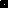 